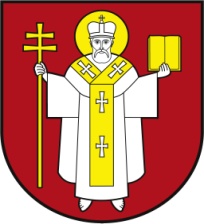 ЛУЦЬКА МІСЬКА РАДАВИКОНАВЧИЙ КОМІТЕТЛУЦЬКА МІСЬКА РАДАВИКОНАВЧИЙ КОМІТЕТЛУЦЬКА МІСЬКА РАДАВИКОНАВЧИЙ КОМІТЕТІнформаційна карткаПовідомлення про безоплатне розміщення внутрішньо переміщених осіб або зміну переліку осіб, розміщених у приватному закладі Інформаційна карткаПовідомлення про безоплатне розміщення внутрішньо переміщених осіб або зміну переліку осіб, розміщених у приватному закладі ІК-407/11/151ІП1.Орган, що надає послугу Орган, що надає послугу Департамент соціальної політики Луцької міської ради Департамент соціальної політики Луцької міської ради 2.Місце подання документів та отримання результату послугиМісце подання документів та отримання результату послуги1.Департамент соціальної політики пр-т Волі, 4а, каб.110, тел. (0332) 281000, e-mail: dsp@lutskrada.gov.ua, www.social.lutsk.uaПонеділок-четвер   08.30-17.30П'ятниця                  08.30-16.15Обідня перерва       13.00-13.452.Філія №1: пр. Соборності, 18, тел. (0332) 774 471Понеділок-четвер   08.30-17.30П'ятниця                  08.30-16.15Обідня перерва      13.00- 13.453.Філія №2: вул. Бенделіані, 7, тел. (0332) 265 961Понеділок-четвер   08.30-17.30П'ятниця                  08.30-16.15Обідня перерва      13.00- 13.451.Департамент соціальної політики пр-т Волі, 4а, каб.110, тел. (0332) 281000, e-mail: dsp@lutskrada.gov.ua, www.social.lutsk.uaПонеділок-четвер   08.30-17.30П'ятниця                  08.30-16.15Обідня перерва       13.00-13.452.Філія №1: пр. Соборності, 18, тел. (0332) 774 471Понеділок-четвер   08.30-17.30П'ятниця                  08.30-16.15Обідня перерва      13.00- 13.453.Філія №2: вул. Бенделіані, 7, тел. (0332) 265 961Понеділок-четвер   08.30-17.30П'ятниця                  08.30-16.15Обідня перерва      13.00- 13.453.Перелік документів, необхідних для надання послуги та вимоги до них Перелік документів, необхідних для надання послуги та вимоги до них Власники приватних закладів (крім приватних закладів освіти): зобов’язані не пізніше наступного дня з дня поселення або виселення внутрішньо переміщених осіб подати інформацію про зміни щодо вільних місць у житловому приміщенні, доступному для безоплатного розміщення внутрішньо переміщених осіб у відповідній адміністративно-територіальній одиниці. Повідомлення (рекомендовано формуляр 01).Власники приватних закладів (крім приватних закладів освіти): зобов’язані не пізніше наступного дня з дня поселення або виселення внутрішньо переміщених осіб подати інформацію про зміни щодо вільних місць у житловому приміщенні, доступному для безоплатного розміщення внутрішньо переміщених осіб у відповідній адміністративно-територіальній одиниці. Повідомлення (рекомендовано формуляр 01).4. Оплата Оплата БезоплатноБезоплатно5.Результат послугиРезультат послуги1.Внесення інформації до інформаційно-аналітичної системи обліку даних, пов’язаних з компенсацією витрат за тимчасове розміщення внутрішньо переміщених осіб.2.Повідомлення про відмову у наданні послуги.1.Внесення інформації до інформаційно-аналітичної системи обліку даних, пов’язаних з компенсацією витрат за тимчасове розміщення внутрішньо переміщених осіб.2.Повідомлення про відмову у наданні послуги.6. Термін виконанняТермін виконання5 робочі дні.5 робочі дні.7.Спосіб отримання відповіді (результату)Спосіб отримання відповіді (результату)1.Інформація в інформаційно-аналітичній системі обліку даних, пов’язаних з компенсацією витрат за тимчасове розміщення (перебування) внутрішньо переміщених осіб.2.Sms-повідомлення, електронним засобом зв’язку, електронна пошта, телефонна розмова, особиста бесіда, тощо – в разі відмови в наданні послуги.1.Інформація в інформаційно-аналітичній системі обліку даних, пов’язаних з компенсацією витрат за тимчасове розміщення (перебування) внутрішньо переміщених осіб.2.Sms-повідомлення, електронним засобом зв’язку, електронна пошта, телефонна розмова, особиста бесіда, тощо – в разі відмови в наданні послуги.8.Законодавчо-нормативна основаЗаконодавчо-нормативна основа1.Закон України «Про забезпечення прав і свобод внутрішньо переміщених осіб».2.Постанова Кабінету Міністрів України від 11.03.2022 № 261 «Про затвердження Порядку та умов надання компенсації за спожиті комунальні послуги під час розміщення внутрішньо переміщених осіб у будівлях (приміщеннях) об’єктів державної, комунальної та приватної власності у період воєнного стану» (зі змінами).3.Постанова Кабінету Міністрів України від 13.03.2022 № 269 «Про внесення змін до Порядку оформлення і видачі довідки про взяття на облік внутрішньо переміщеної особи».4.Указ Президента України від 24.02.2022 № 64 «Про введення воєнного стану».5.Розпорядження міського голови від 13.09.2022 № 242 «Про визначення уповноваженого виконавчого органу з питань компенсації витрат за тимчасове розміщення внутрішньо переміщених осіб».1.Закон України «Про забезпечення прав і свобод внутрішньо переміщених осіб».2.Постанова Кабінету Міністрів України від 11.03.2022 № 261 «Про затвердження Порядку та умов надання компенсації за спожиті комунальні послуги під час розміщення внутрішньо переміщених осіб у будівлях (приміщеннях) об’єктів державної, комунальної та приватної власності у період воєнного стану» (зі змінами).3.Постанова Кабінету Міністрів України від 13.03.2022 № 269 «Про внесення змін до Порядку оформлення і видачі довідки про взяття на облік внутрішньо переміщеної особи».4.Указ Президента України від 24.02.2022 № 64 «Про введення воєнного стану».5.Розпорядження міського голови від 13.09.2022 № 242 «Про визначення уповноваженого виконавчого органу з питань компенсації витрат за тимчасове розміщення внутрішньо переміщених осіб».